PHIẾU ĐĂNG KÝ, ĐIỀU CHỈNH HỌC PHẦN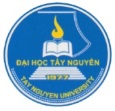 HỌC KỲ: …  NĂM HỌC : 20…   - 20…Kính gửi: Phòng Đào tạo đại họcHọ và tên SV: 	Ngày sinh: 	Mã số sinh viên: 	Lớp: 	Tổng số tín chỉ đã đăng ký: 	Điểm trung bình chung tích lũy:	Nay em xin được đăng ký, điều chỉnh các học phần như sau:Lý do điều chỉnh : 	Em xin cam đoan chịu trách nhiệm về việc đăng ký, điều chỉnh của mình và thực hiện đầy đủ các Quy định của Nhà trường về kết quả đăng ký trên.	                         		Đắk Lắk, ngày       tháng     năm 20..	Xác nhận của Cố vấn học tập 	Xác nhận của khoa	Người làm đơn	(Ký, ghi rõ họ tên)	(Ký, ghi rõ họ tên)TRƯỜNG ĐẠI HỌC TÂY NGUYÊNCỘNG HÒA XÃ HỘI CHỦ NGHĨA VIỆT NAMMẫu 09Độc lập - Tự do - Hạnh phúcTTMã HPTên HPSố TCLớp đăng kýHình thức điều chỉnhHình thức điều chỉnhQĐ của P.ĐTĐHTTMã HPTên HPSố TCLớp đăng kýĐăng kýRút bớtQĐ của P.ĐTĐH123456789